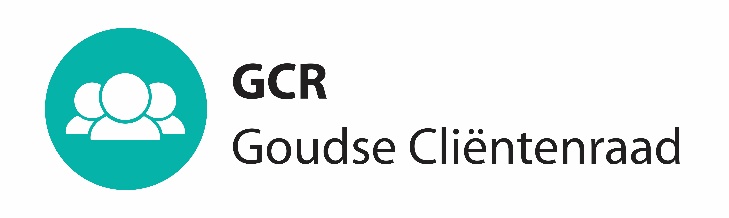 17 maart 2022Tijd: 10.30 – 12.30
Locatie: Ontmoetingscentrum Van Noord, Lekkenburg 1, 2804 XA  GoudaZaal: 1.15Ook via ZOOM --> hieronder staan de ZOOM gegevens:Kopieer en plak onderstaande hyperlink in de webbrowser om het overleg te starten.https://gouda-ictgouweijssel.zoom.us/j/99560534999?pwd=R0p1ZXpqU3dVYkgzSzdYUTVsZTl4Zz09Of vul in de Zoom app het Meeting-ID en wachtwoord in:Meeting ID: 995 6053 4999Wachtwoord: 318089Of vul in de Zoom app het Meeting-ID en wachtwoord in:Vaststellen agenda. Verslag en afspraken en besluitenlijst vorige GCR-vergadering d.d. 24 februari 2022. Ter vaststelling.Contactpersoon Volwassenfonds en de coördinator sociaal domein bij SportpuntGouda over het Volwassenfonds 11.00 – 11.30
Aanleiding voor dit gesprek: Sommige sportvoorzieningenvallen niet onder de subsidieregelingen (Volwassenenfonds Gouda).GCR lopende zaken Jaarverslag GCR 2021
Samenstellen werkgroep/klankbordgroep PGB (PGB Plan). GCR is trekker 
Klankbordgroep Regionale inkoop Wmo en Jeugd. GASD is trekker
Heidag Gesprek met de gemeente over de websiteGASD zakenSluiting Pag. 2BijlagenLucia woont de GASD vergadering bij in het Huis van de Stad in zaal 3.2. Zij zal door een van de leden van de GASD beneden in de centrale hal worden opgewacht. Jos woont de GCR vergadering bij. Ad 1Verslag en Besluitenlijst GCR-vergadering van 24 februari 2022Ad 3Conceptjaarverslag GCR 2021Ad 4Agenda GASD 17 maart 2022 Verslag GASD 24 februari 2021 (Volgt nog)Overig: Wat in de pijplijn zit:Onderzoek P-wet Rekenkamer Midden Holland Gesprek met gemeente over maaltijdvoorzieningen
Consulenten Wmo en Jeugd bezoeken 2 x per jaar de GCR21 april wethouder C. Dijkstra in GCR 